FICHA DE COOPERATIVA:Con el fin de obtener los datos de los productores con los que trabajamos, COPADE ha desarrollado esta hoja de información. Los datos de esta ficha se compartirán a los socios y en la web.Muchas gracias por tu tiempo.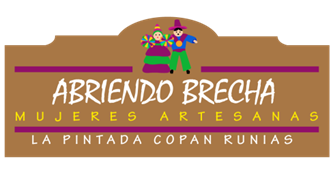 Con el fin de obtener los datos de los productores con los que trabajamos, COPADE ha desarrollado esta hoja de información. Los datos de esta ficha se compartirán a los socios y en la web.Muchas gracias por tu tiempo.